Primary Literacy ProgrammesPrimary Literacy Programme – Reading (Key Stage 1) [PLP-R (KS1)]“PLP-R (KS1) is a very effective programme in arousing students’ interest and confidence in reading. We are happy to see young students picking  up  English  books  in  the  library  and some  of them trying to sound out the words during  independent  reading.  Thanks  for  the effort and support from the NET Section.”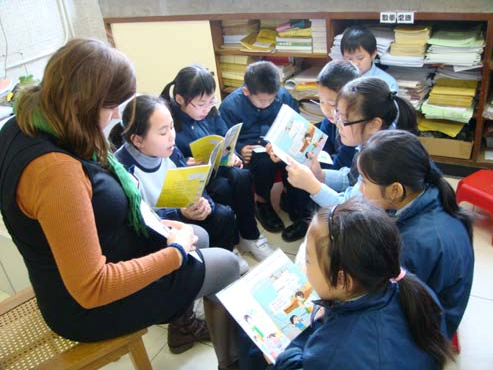 Comments from a PLP-R (KS1) teacherThe English  Language  Curriculum  Guide (Primary  1-6)  (ELCG) published  in 2004 and prepared  by  the  Hong  Kong  Curriculum  Development  Council  (CDC)  recommended including a Reading Workshop component for 40% of the English lesson time in the school- based English Language curriculum. As a response to the above recommendation,  the Primary Literacy Programme – Reading (Key Stage 1) [PLP-R (KS1)] was born.The  PLP-R  (KS1)  was  developed  by  the  Advisory  Teaching  Team  (ATT)  of  the  NET Section, Curriculum  Development  Institute (CDI), Education  Bureau  (EBD), Hong Kong Special  Administrative  Region  (HKSAR).  It  harnessed  the  expertise  and  experience available in the Primary Native-speaking English Teacher (PNET) Scheme to support the development  of a school’s  Reading  Workshop  component  as part of the school-based English  Language  programme.  It  provided  direction  and  guidance  for  the  teaching  of literacy with a focus on reading as well as the tools necessary  for the assessment  of student needs and the knowledge of how they read. It supported setting up supportive language-rich whole-school and classroom environments and establishing classroom and resource  management  systems.    It  promoted  the  use  of  Storytelling,  Reading  Aloud, Shared Reading,  Guided Reading and Independent  Reading as teaching strategies  for reading by teachers.The two-year pilot PLP-R (KS1) began in September 2004 in 104 schools. The aims of the programme were two-fold. On the one hand, we wanted to enhance the reading proficiency of students through a sustainable literacy programme with a focus on reading. On the other hand, we supported English teachers with intensive professional development linked to the curriculum. We began with Key Stage 1 students in order to capitalise on the students’ enthusiasm and motivation when they began formal schooling and helped them develop positive  learning  habits  and  establish  basic  literacy  skills  at  an  early  stage  for  future learning.  The  programme  also  provided  teachers  with  direction  and  guidance  for  the teaching  of  literacy  with  a  focus  on  reading  as  well  as  the  tools  necessary  for  the assessment of student needs and the knowledge of how they read.The PLP-R  (KS1)  was  implemented  through  the  on-site  support  of Advisory  Teachers (ATs). ATs made frequent visits to the participating schools to provide support in terms of centralised  and  school-based  professional  development  workshops,  classroom observations  focusing  on  modelling  and  feedback  for  the  teachers  involved  in  the programme.The PLP-R (KS1) was also fully supported with resources developed for teachers. The Teacher Manual explained how the programme should be implemented. The Units of Work, including the phonological awareness unit (Hear We Go), Home Reading Booklet, Matching Students   to  Book   Levels   Kit   and   Resource   Packages   provided   support   for   its implementation. These programme materials were introduced to teachers through a series of centralised and school-based professional development workshops.Impact of the PLP- R (KS1) on student learningFrom 2004 to 2006, the Territory-wide Evaluation (TWE) on the PNET Scheme had been conducted by the University of Melbourne, the Open University of Hong Kong and the Hong Kong Institute of Education (Griffin, 2006). Part of the research focuses was on the PLP-R (KS1).The  data  from  the  TWE  confirmed  that “shared reading…led to greater growth in reading  and  writing  over  the  three  years.” This result was supported by another study conducted  by   Elley  in 1992  in Singapore “which has adopted shared reading nationally…where  children  learning  to read in their second language produced mean scores that were well above the international averages”   (Smith  and  Elley,  1997).  The same findings were mirrored by research in Sri Lanka  reported  by Elley  and  Foster  in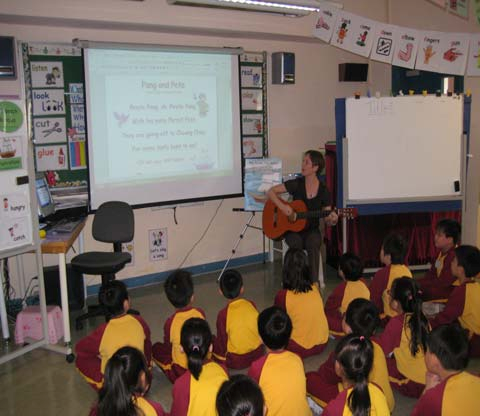 1996, in South African by Le Roux and Schollar in 1996 underprivileged schools and in Brunei Darrusallam by Ng and Larking in1994 (Smith and Elley, 1997).The above research showed that students were gaining skills in word recognition,  oral language, reading and inferential comprehension, and vocabulary at an increased rate if they were “led to interact with them (the books) actively, as in shared reading…” (Elley and Foster, 1996 in Smith and Elley, 1997). The Territory-wide Evaluation of the PNET Scheme made comparison of gains in students’ reading proficiency in PLP-R (KS1) versus non- PLP-R schools. The results indicated positive trends for students in PLP-R (KS1) schools in terms of reading and writing proficiency. Observations also indicated changes to classroom practices for schools participating in the programme.This confirms not only that shared reading is effective in second language acquisition, but also that shared reading has been effective in Hong Kong context in the PLP-R (KS1) over the past three years.As a testament to the success of the pilot, an invitation was issued to the non-PLP-R schools to be part of the PLP-R (KS1) in 2006 and 67 schools were accepted as part of the new cohort of PLP-R (KS1) schools. To date, 1,910 primary teachers have been trained and the Programme has involved a total of 40,267 students.Primary 	Literacy   Programme   –  Reading   and   Writing   (Key  Stage   1) [PLP-R/W (KS1)]The  NET  Section  decided  to  refine and review the PLP-R (KS1) to incorporate some of the above suggestions through developing the Primary Literacy Programme – Reading and Writing (Key Stage 1) [PLP-R/W (KS1)] in 2007. It was decided to adopt a holistic approach incorporating the four skills to the primary literacy programme,  but still have an emphasis on reading and writing. The decision was made not only to continue with shared reading as  the  main  teaching  strategy,  but also include the other teaching strategies.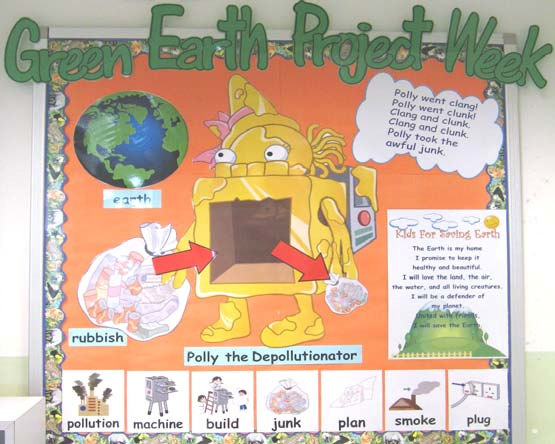 The ELCG was the basis for the direction in the teaching of writing skills. This facilitated the use of shared writing as the main teaching strategy, but underpinning this was the process of writing, which was explicitly introduced.The TWE report also indicated an “over reliance on textbooks” in the English classroom. During the implementation of the PLP-R (KS1), it was clear that integration was the biggest problem. Teachers were not able to integrate the General English (GE) lessons which focused mainly on the use of textbook materials, with the PLP-R (KS1) lessons. The pilot PLP-R/W (KS1) allows for integration between the PLP-R/W (KS1) and the textbook resources.    For  this  reason  the  NET  Section  produced  the  big  and  small  books  and facilitated the integration. These books have also been written with the local context in mind. Similar to the PLP-R (KS1), intensive support is given through professional development workshops, followed by in-class support through weekly visits by the ATs and the development of a range of materials and resources.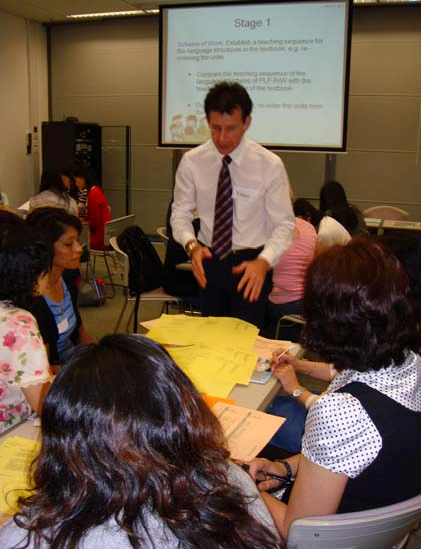 “Students   can  write  more   now. They   are  no   longer   scared   of writing. All the students want to try to  participate…willing  to  take risks.”Observations from aPLP-R/W (KS1) teacherThe PLP-R/W (KS1) is currently being implemented  in a total of 170 schools involving1,402 teachers and 33,642 students.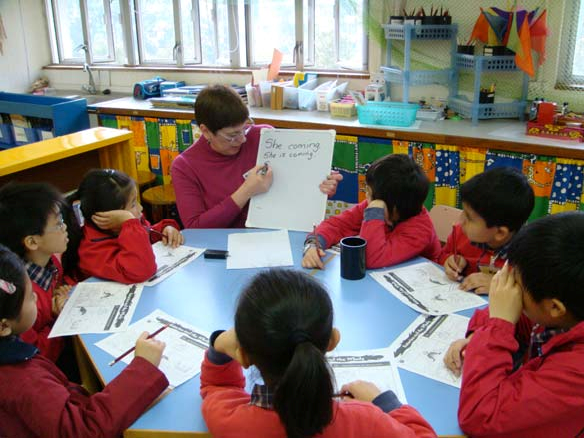 Impact of the Literacy Programmes on teachersBoth PLP-R (KS1) and PLP-R/W (KS1) initiated by the NET Section place heavy emphasis on professional development and aim at equipping teachers with a wider repertoire of teaching strategies. As effective classroom practises are not sustainable  unless  teachers  understand  the rationale behind the programme design, collecting teachers’ feedback on the implementation of PLP-R (KS1) and PLP-R/W (KS1) is necessary.As part of the on-going evaluation of both PLP-R (KS1) and PLP-R/W (KS1), teachers have been asked for their input through questionnaires and focus group discussions. When asked about the sustainability of the programmes, over 90% of teachers  currently  involved  in  PLP-R  (KS1)  and PLP-R/W  (KS1)  responded  that  they  would maintain the programmes  even if all support was removed. This is a reflection of the effectiveness of the programmes and the value the schools place on the two initiatives.“The PLP-R/W (KS1) is a well-worth experience for students” “The presenters were patient, discussing in detail and giving practical demonstration of one of the sessions.”Comments from PLP-R/W (KS1) teachers